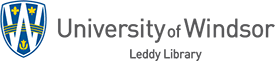 APA Style for BusinessThe Odette School of Business usually requires papers and projects to be written in American Psychological Association (APA) style. The following online style guides tell you how to format your work, how to do in-text citations, and how to compile your reference list (bibliography). If you need further help, please make an appointment with an Academic Writing Advisor. If you just have a quick question, contact the Business Librarian, Katharine Ball at (519) 253-3000, ext. 3852Start with the most commonly used general guide from Purdue University:OWL APA GuideUnfortunately, it is sometimes difficult to find examples of how to use APA style with business resources. Here are a few business oriented guides that should help you:Western University GuideUniversity of Alberta GuideBritish Columbia Institute of Technology GuideUniversity of Washington GuideUpdated February 2020